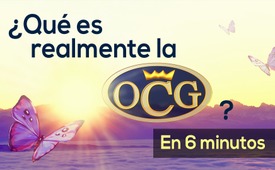 ¿QUÉ ES REALMENTE LA OCG? (GENERACIÓN ORGÁNICA DE CRISTO)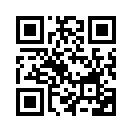 ¿Quién o qué es realmente la"OCG"? ¿Cuál es la visión del mundo de este movimiento y de dónde provienen sus contribuyentes? ¿Es la OCG un evento temporal? ¿Y de qué manera está la OCG relacionada con la democracia? Todas estas preguntas y otras muchas son exploradas en detalle por su fundador Ivo Sasek en la presente emisión. Permítanos conducirle a disfrutar de una mirada exclusiva entre bastidores...Los objetivos de la OCG son muy simples: Lleva a todo tipo de personas, sin importar sus antecedentes, de vuelta a la unidad perfecta, a la inteligencia de enjambre, a la intuición de la ley natural. Porque no sólo los animales tienen instintos, sino también nosotros los seres humanos. No sólo las hormigas, abejas, pájaros y otros enjambres tienen inteligencia de enjambre, sino también los seres humanos. La OCG lo demuestra con miles de personas diferentes, de todas las religiones, iglesias, campos políticos, ciencias, culturas, etc. Esta generación nuestra está prácticamente acoplada a esto, se podría llamar la divina matriz alfa. Cómo funciona esto exactamente, lo he explicado fundamentalmente, primero desde una perspectiva cristiana en 26 libros, casi 2.000 conferencias, 9 películas, etc., pero dicha información ha sido perseguida hasta radicalmente y expulsada de todos los mercados por ustedes, los responsables de los medios de comunicación. La OCG no mantiene un listado de miembros, porque no existe un carnet de socio en el sentido conocido. La OCG existe en un compromiso del corazón, en una profunda conciencia de la unión de todas las personas en este mundo. La humanidad es un organismo vivo con una gran variedad de órganos, los cuales se valoran, se necesitan mutuamente y por lo tanto se complementan entre sí. Constantemente recibimos nuevas declaraciones de compromiso desde los más variados rincones del mundo, de más de 200 países, y en más de 40 idiomas diferentes. Innumerables personas de esta generación están en el proceso de reconocer su coherencia orgánica y que cada célula del organismo humano es existencialmente dependiente de la otra. Por tanto, la OCG proclama un amor incondicional hacia todas las personas y al mismo tiempo ejercer con una honestidad, verdad y franqueza incondicional. Esta generación emergente ya no depende ni de contratos, ni de conexiones comerciales, ni de pagos o similares. Como ya expliqué en el punto 1, la gente de esta generación actual está en todas partes siguiendo la llamada de la alfa-matriz. Por lo tanto, la OCG no es una "iglesia", sino un movimiento, inspirado por el cielo, que hace que la generación actual sea consciente de que es un organismo vivo. Es un movimiento que surge "por sí mismo" en todas partes. Este organismo cuenta por tanto con innumerables seguidores y vive, como hace por ejemplo toda colonia de hormigas, de una percepción omnipresente, efectiva y superior. Y así como ningún enjambre de hormigas, abejas o cualquier otro tiene un gobernante sobre sí mismo, pero al mismo tiempo y en todo reconoce exactamente lo que debe hacerse, así está sucediendo cada vez más entre nosotros los seres humanos. La OCG no depende de Ivo Sasek o sus colaboradores. OCG es sólo un pequeño término colectivo para lo que está sucediendo en todas partes del mundo, sin que nadie se dé cuenta, simultáneamente, en paralelo durante esta generación --entre personas procedentes de todas las religiones, culturas y creencias políticas, etc. Se trata de un evento que hace época, no de una comunidad, no de algo humanamente posible, organizable o controlable. He estado sirviendo no sólo a Suiza, sino también a Alemania y Austria de forma gratuita, durante más de 35 años. He rehabilitado gratuitamente a miles de personas de las drogas, del alcohol y de todo tipo de angustias psicológicas. Por mis servicios de caridad, no he exigido ni un céntimo a mi Estado ni a los Estados circundantes, ni una exención de impuestos, sino que por el contrario, he pagado fielmente los impuestos sobre cada donación voluntaria, que ya han sido tributados. La OCG sirve al Estado o a todos los demás Estados por amor al prójimo y tras un decisión voluntaria.. Nunca nos han sido dadas las gracias por este trabajo; sin embargo lo hacemos por amor, porque todos nos necesitamos y somos incapaces de vivir el uno sin el otro. Con la OCG mostramos al mundo cómo una democracia directa puede desarrollarse fácilmente desde la infancia hasta la madurez --amamos y promovemos toda democracia verdadera, pero exponemos ante el público las insidiosas y falsas democracias.
Hace ya años que te es posible visitar todos nuestros sitios web y comprobar con tus propios ojos cuánta felicidad y alegría irradia entre la gente que colabora. Todas estas personas ayudan a otras personas a volver a ponerse de pie, y eso de forma gratuita. Miles pueden volver a trabajar, pagar impuestos, formar familias y llevar una vida normal... Sólo la verdad ganará, y los que viven en la verdad, con ella. Sinceramente, Ivo Sasekde esFuentes:http://www.sasek.tv/gegendarstellungEsto también podría interesarle:---Kla.TV – Las otras noticias ... libre – independiente – no censurada ...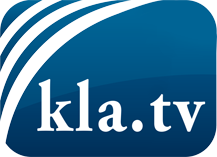 lo que los medios de comunicación no deberían omitir ...poco escuchado – del pueblo para el pueblo ...cada viernes emisiones a las 19:45 horas en www.kla.tv/es¡Vale la pena seguir adelante!Para obtener una suscripción gratuita con noticias mensuales
por correo electrónico, suscríbase a: www.kla.tv/abo-esAviso de seguridad:Lamentablemente, las voces discrepantes siguen siendo censuradas y reprimidas. Mientras no informemos según los intereses e ideologías de la prensa del sistema, debemos esperar siempre que se busquen pretextos para bloquear o perjudicar a Kla.TV.Por lo tanto, ¡conéctese hoy con independencia de Internet!
Haga clic aquí: www.kla.tv/vernetzung&lang=esLicencia:    Licencia Creative Commons con atribución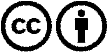 ¡Se desea la distribución y reprocesamiento con atribución! Sin embargo, el material no puede presentarse fuera de contexto.
Con las instituciones financiadas con dinero público está prohibido el uso sin consulta.Las infracciones pueden ser perseguidas.